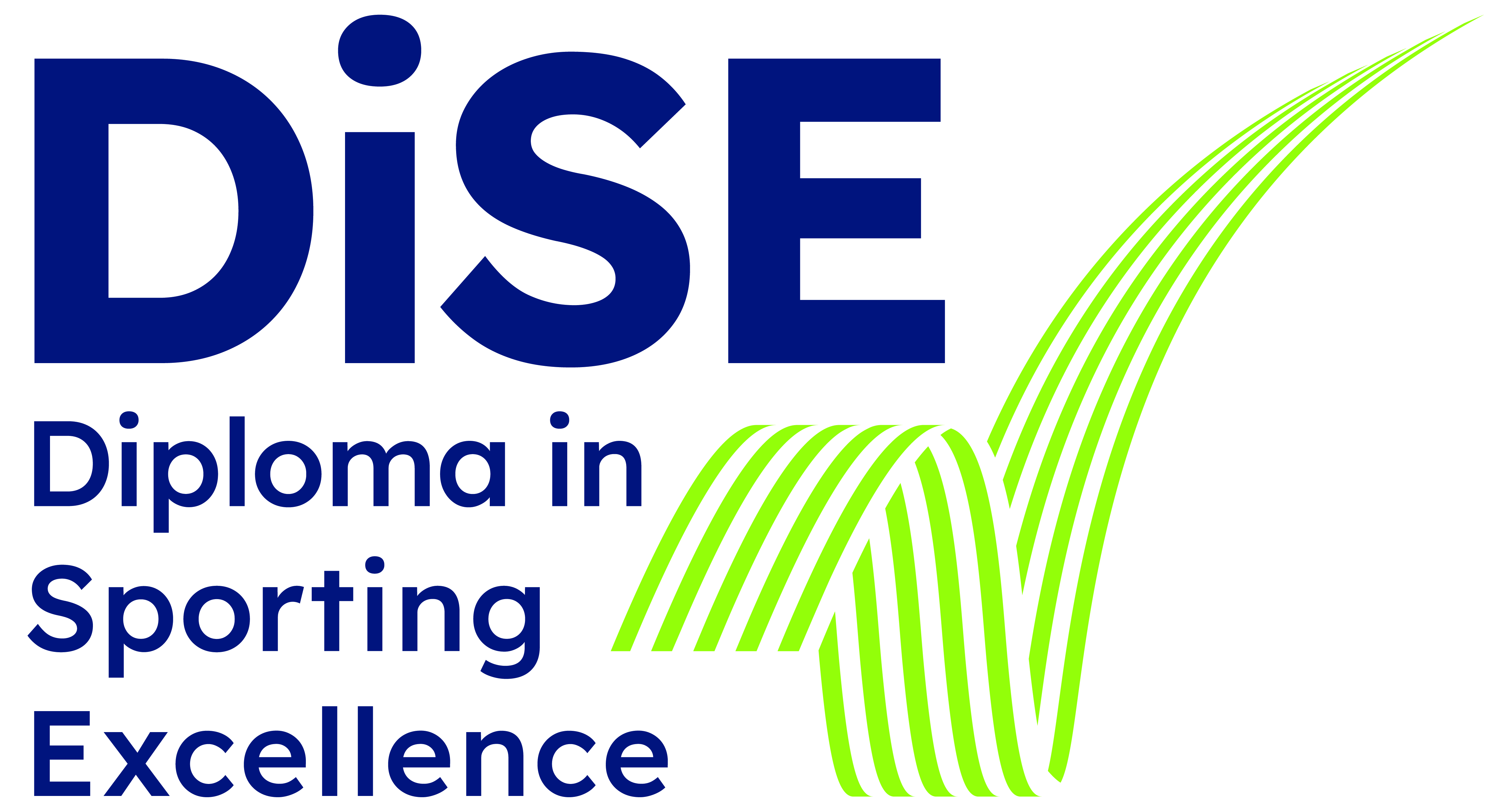 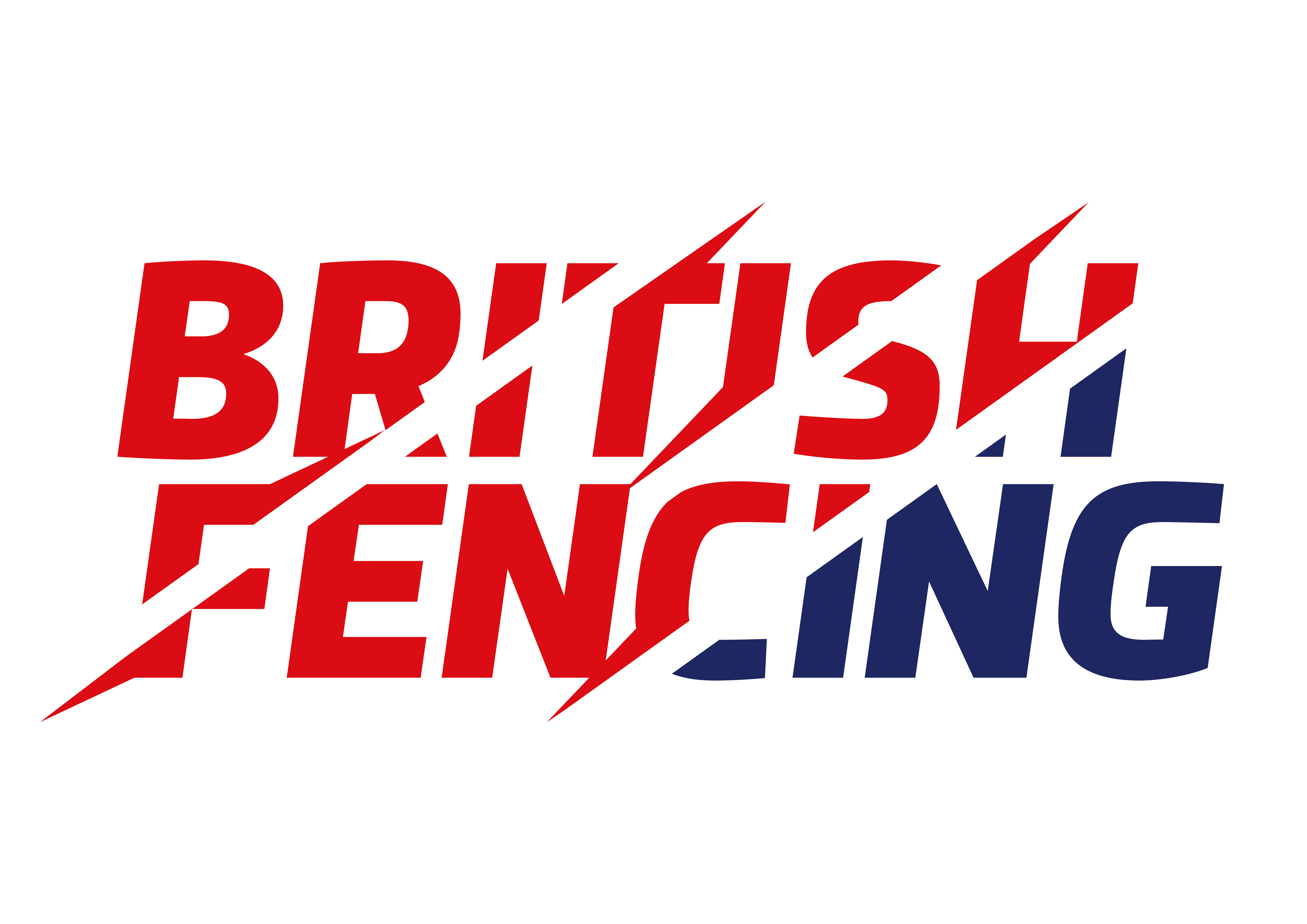 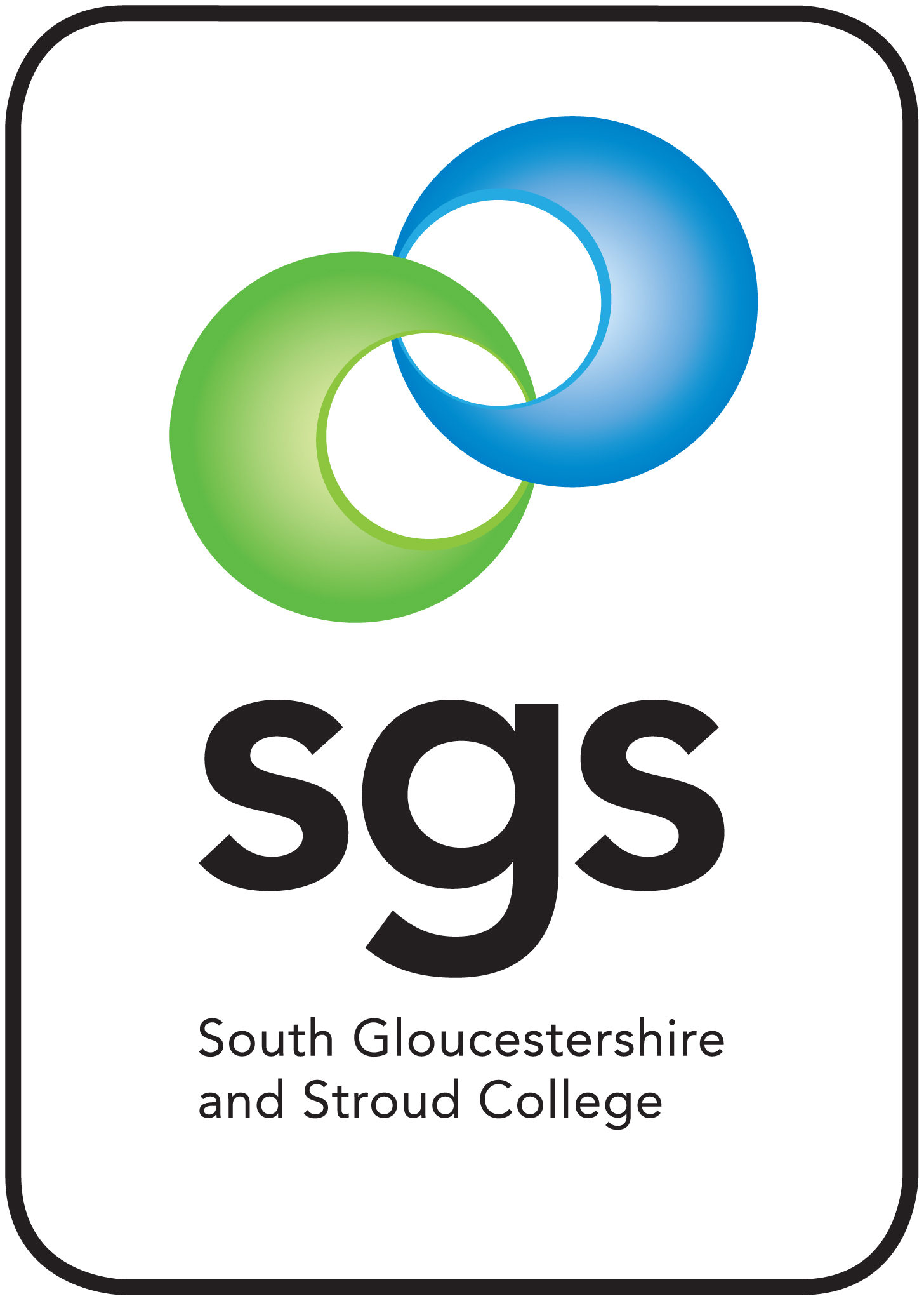 Neil Brown Project Officer07590 046892 | neil.brown@britishfencing.com DIPLOMA IN Sporting excellence 2024-2026InformationBritish Fencing is committed to providing fencers with opportunities to improve performance and develop as individuals in a cost effective way. In 2018 the British Fencing AASE programme became the Diploma in Sporting Excellence (DiSE). We have worked with South Gloucestershire and Stroud College (SGS) to offer you the chance of being part of this programme.All 16-18 year olds who have completed their GCSE year and are ranked in the top 40 (for their age on any national ranking list) are eligible to apply for this British Fencing programme. Priority will be given to fencers who are already part of the Athlete Development Programme and places are strictly limited. What is the Diploma in Sporting Excellence?It is a Level 3 qualification designed for fencers who have the realistic potential to achieve excellence and are seeking to perform at the highest level. The programme will cover all areas of training, will help you to develop as an athlete and fencer, and gain a UCAS-recognised qualification on completion.The Diploma is notionally a 2-year programme for fencers aged16-18 on the 1st September 2024. They must be studying other academic qualifications at a school or college of further education. Fencers must have completed their GSCE level qualifications and cannot combine this with University education or other Level 4 qualification. So normally fencers will start at the beginning of year 12.The Diploma in Sporting Excellence (DiSE) is part of the British Fencing Athlete Development Programme (ADP). There are currently 55 fencers enrolled.Universities and Colleges Admissions Service (UCAS) TariffThese qualifications are on the UCAS Tariff. Fencers who successfully complete the Diploma in Sporting Excellence will get the following qualification):-1st4sport Level 3 Diploma in Sporting ExcellenceOn the UCAS tariff calculator at https://www.ucas.com/ucas/tariff-calculator this diploma is worth 64 points towards University application. Programme InformationThe DiSE programme reflects the broad range of skills, knowledge and performance required by elite level sports people. It is designed to measure the athlete’s ability to plan, apply and evaluate their development in the technical, tactical, physical and mental aspects of their sport. It also addresses wider issues such as lifestyle, career development, communication, nutrition, and health and safety.The DiSE programme currently runs in the following other sports: Athletics, Basketball, Boxing, Equestrian, Golf, Handball, Hockey, Judo, Modern Pentathlon, Motor Sports, Netball, Rowing, Tennis, Volleyball, Swimming, Table Tennis, Tennis, Wheelchair Basketball. There are 1550 places available on the programme. DiSE is designed to directly measure the athlete’s ability to apply themselves to “professional” development, covering:-Technical SkillsTactical AwarenessPhysical CapabilitiesMental SkillsLifestyle OrganisationCareer PlanningCommunication and Working with Others, Health & SafetyNutritionThese nine areas of focus directly contribute towards achievement of the certificates in the DiSE Framework.British Fencing ProgrammeThe programme is run as part of the Athlete Development Programme. The majority of the programme will be delivered through 20-25 contact days at weekends or in school holidays so fencers are able to stay at their school or college. There will also be online delivery and assessment.The programme will begin in August 2024 and run as an 18-month programme, finishing in February 2026.The first in-person event will be the ADP camp 31 Aug -1 Sept in Nottingham.Available to fencers resident in England only, we cannot accept applicants who do not have an address in EnglandFencers must be enrolled on a state-funded educational programme (there are some exceptions to this, for those on financial scholarships, please contact us for more information).Fencers must be aged 16, 17, or 18 on the 1st September in the academic year (for September 2024 intake born between 2/9/2005 & 1/9/2008)Fencers should have completed their GCSE year before startingApplicants must be in the top 40 in Britain at their age group (or be of at least that standard as we are unable to compete at the moment).Fencers will need to commit to attending training days and ADP activities (approx. 20-25 days a year), to maintaining a portfolio of their learning and training activity, and to completing the course.What do I need to do to register my interest?Complete the expression of interest form below and return it to Neil Brown, neil.brown@britishfencing.com or post it to the British Fencing office
Please do this as soon as possible but at least by 1st August 2024.  We will provide you with further information once you have registered your interest. Completing the form does not commit you to start the programme at this stage.If you feel that this programme is something you may be interested in do not hesitate to contact us. We look forward to hearing from you.EXPRESSION OF INTEREST FORM PERSONAL DETAILSSigned (parent or guardian if U18): __________________________ Date: ________________Name: __________________________________________________British Fencing is committed to providing equal opportunities for all and is committed to following best practice in the welfare of young people and vulnerable adults. For further information please consult: www.britishfencing.com If you would like this form in an alternative format please contact HQ to discuss your requirements.Please return to Neil Brown, neil.brown@britishfencing.com or by post to:-Neil Brown, British Fencing, 1 Baron's Gate, 33-35 Rothschild Road, London, W4 5HT
Please do this as soon as possible but at least by 1st August 2024Applicants will be notified if they have been successful by the 14th August 2024 or a few days after their application.BRITISH FENCING1 BARON'S GATE33-35 ROTHSCHILD ROADLONDON  W4 5HTT:  +44 (0) 20 8742 3032F:  +44 (0) 20 8742 3033  www.britishfencing.comSurname:First Name:Address: Postcode: Home Phone: Mobile Phone: Address: Postcode: Email Address(s): National Insurance Number: Date of Birth: Parent’s details if U18Parent’s details if U18Surname:First Name:Address: Postcode: Home Telephone: Work Telephone: Mobile Telephone Number: Email Address(s): EDUCATIONEDUCATIONEDUCATIONWhich educational establishment are you attending in 2024-26:Name: Address: What year did/will you startWhat year do you plan to finish:What course are you doing and what qualifications do you expect to complete?Do you plan to continue full-time education afterwards? If so, what year do you expect to complete your full-time education?Anything else we should know about your education?FENCINGFENCINGFENCINGWhat is your current British National rankingJunior ranking: Cadet ranking: Have you competed in any international events? If so, please specify and include resultsDescribe the training you normally do in term-time.What have been your best 5 results in your fencing career?Anything else we should know about your fencing?AMBITION and PERSONAL STATEMENTAMBITION and PERSONAL STATEMENTWhat are your ambitions for your fencing career?Please state what you have done to support your ambitions so far.Personal statement:-Please state what future training and commitments you are planning to support your ambitions in the sport, include details of education, career plans, etc. This should be no more than 300 words and please confirm you have shared this application with your personal coach.